ТЕАТР ТЕНЕЙ ПО СКАЗКЕ «ТЕРЕМОК»Вырезаем из картона персонажей и прикрепляем к ним палочки. Запоминаем сказку. Обустраиваем сцену, включаем свет и музыку. Ставим представление.
Если зрителей много, можно раздать билетики. Или продать за конфетки.
«Теремок»Стоит в поле теремок. Бежит мимо мышка-норушка. Увидела теремок, остановилась и спрашивает:
— Терем-теремок! Кто в тереме живет? 
Никто не отзывается. Вошла мышка в теремок и стала там жить. 

Прискакала к терему лягушка-квакушка и спрашивает:
— Терем-теремок! Кто в тереме живет?
— Я, мышка-норушка! А ты кто?
— А я лягушка-квакушка. 
— Иди ко мне жить! 
Лягушка прыгнула в теремок. Стали они вдвоем жить. 

Бежит мимо зайчик-побегайчик. Остановился и спрашивает:
— Терем-теремок! Кто в тереме живет?
— Я, мышка-норушка!
— Я, лягушка-квакушка!
— А ты кто?
— А я зайчик-побегайчик. 
— Иди к нам жить! 
Заяц скок в теремок! Стали они втроем жить. 

Идет мимо лисичка-сестричка. Постучала в окошко и спрашивает:
— Терем-теремок! Кто в тереме живет?
— Я, мышка-норушка. 
— Я, лягушка-квакушка. 
— Я, зайчик-побегайчик. 
— А ты кто?
— А я лисичка-сестричка. 
— Иди к нам жить! 
Забралась лисичка в теремок. Стали они вчетвером жить. 

Прибежал волчок-серый бочок, заглянул в дверь и спрашивает:
— Терем-теремок! Кто в тереме живет?
— Я, мышка-норушка. 
— Я, лягушка-квакушка. 
— Я, зайчик-побегайчик. 
— Я, лисичка-сестричка. 
— А ты кто?
— А я волчок-серый бочок. 
— Иди к нам жить!
Волк влез в теремок. Стали они впятером жить. Вот они в теремке живут, песни поют. 

Вдруг идет медведь косолапый. Увидел медведь теремок, услыхал песни, остановился и заревел во всю мочь:
— Терем-теремок! Кто в тереме живет?
— Я, мышка-норушка. 
— Я, лягушка-квакушка. 
— Я, зайчик-побегайчик. 
— Я, лисичка-сестричка. 
— Я, волчок-серый бочок. 
— А ты кто?
— А я медведь косолапый. 
— Иди к нам жить!

Медведь и полез в теремок. Лез-лез, лез-лез — никак не мог влезть и говорит:
— А я лучше у вас на крыше буду жить. 
— Да ты нас раздавишь. 
— Нет, не раздавлю. 
— Ну так полезай! 
Влез медведь на крышу и только уселся — тресь! — развалился теремок. 

Затрещал теремок, упал набок и весь развалился. Еле-еле успели из него выскочить мышка-норушка, лягушка-квакушка, зайчик-побегайчик, лисичка-сестричка, волчок-серый бочок — все целы и невредимы. 
Принялись они бревна носить, доски пилить, новый теремок строить. 
Лучше прежнего выстроили!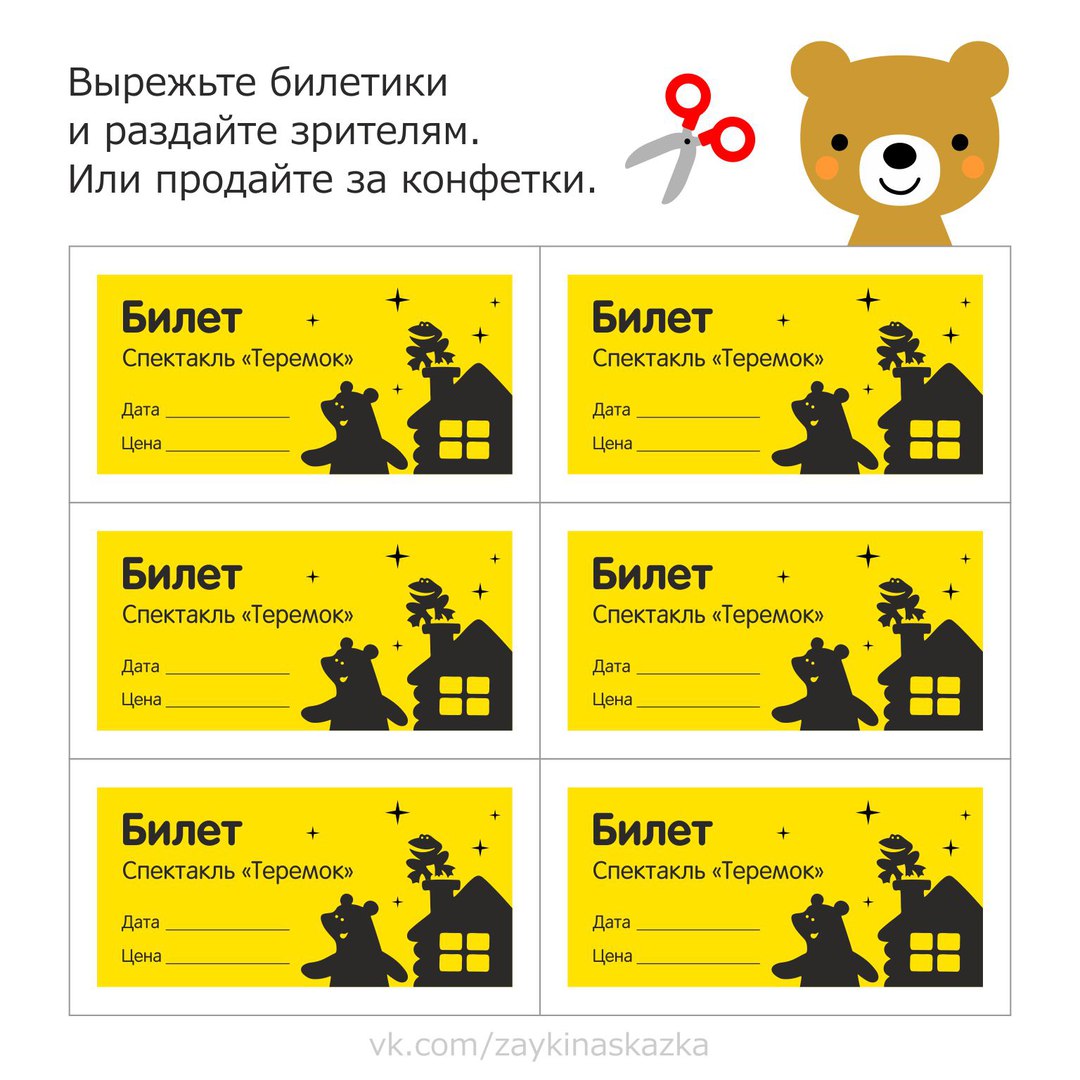 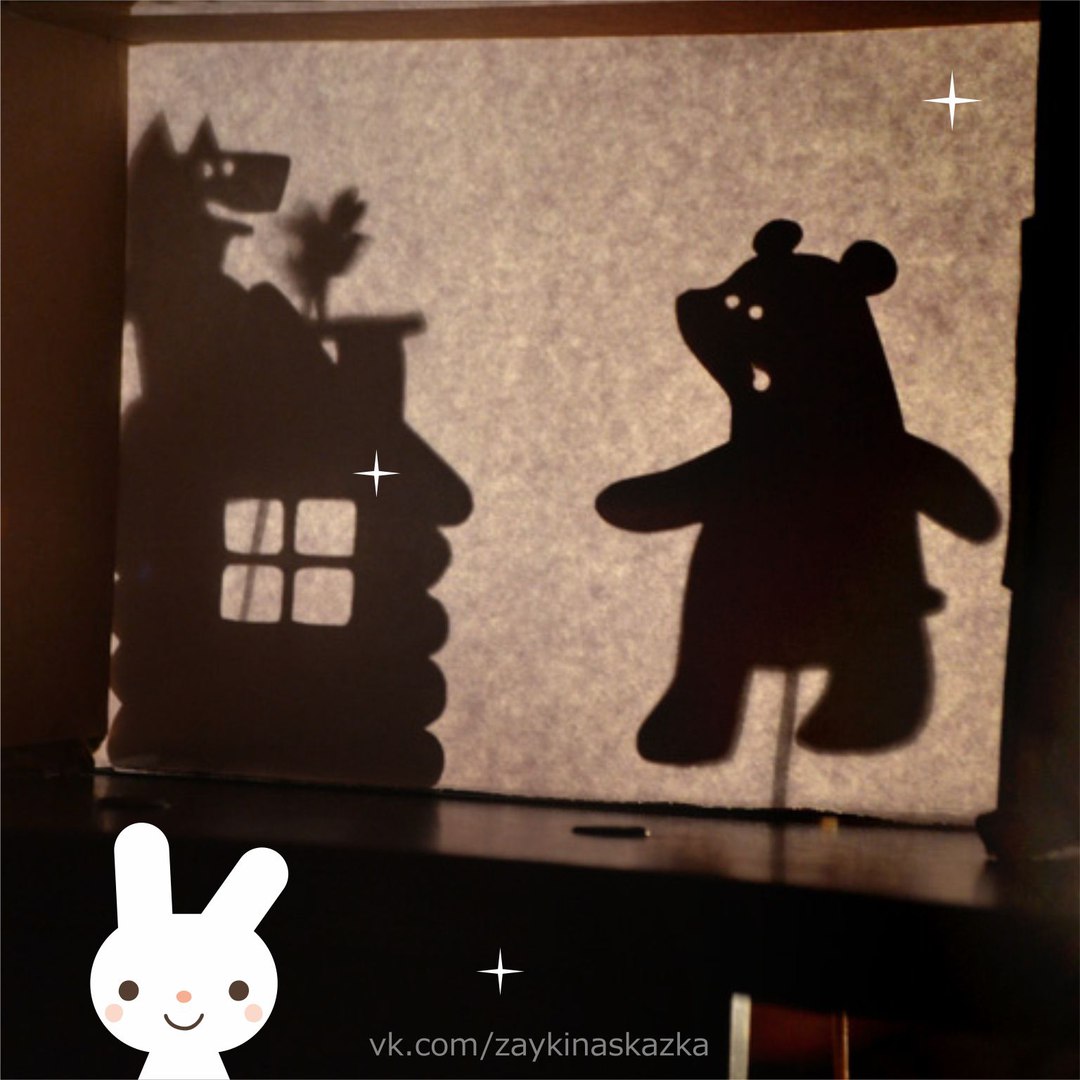 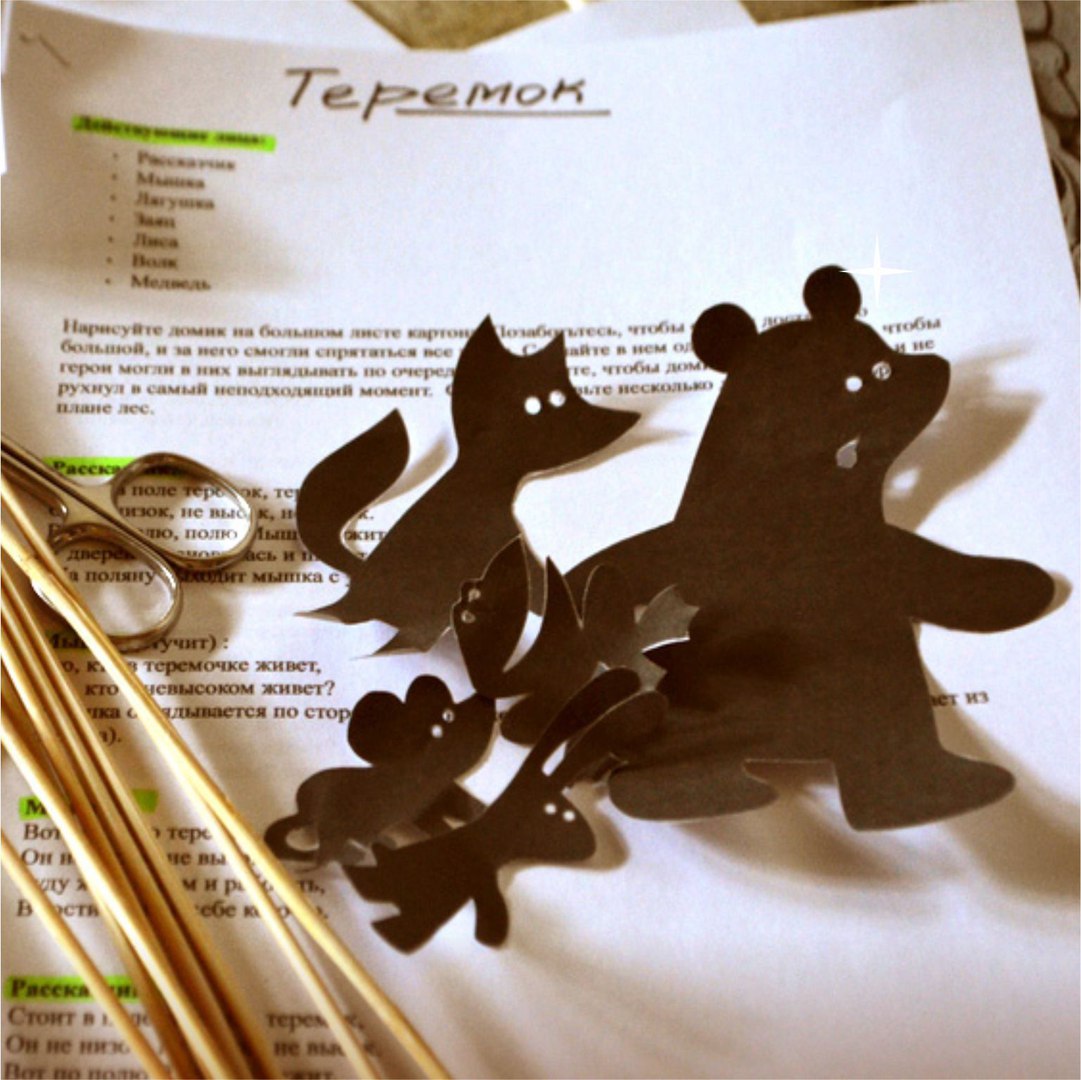 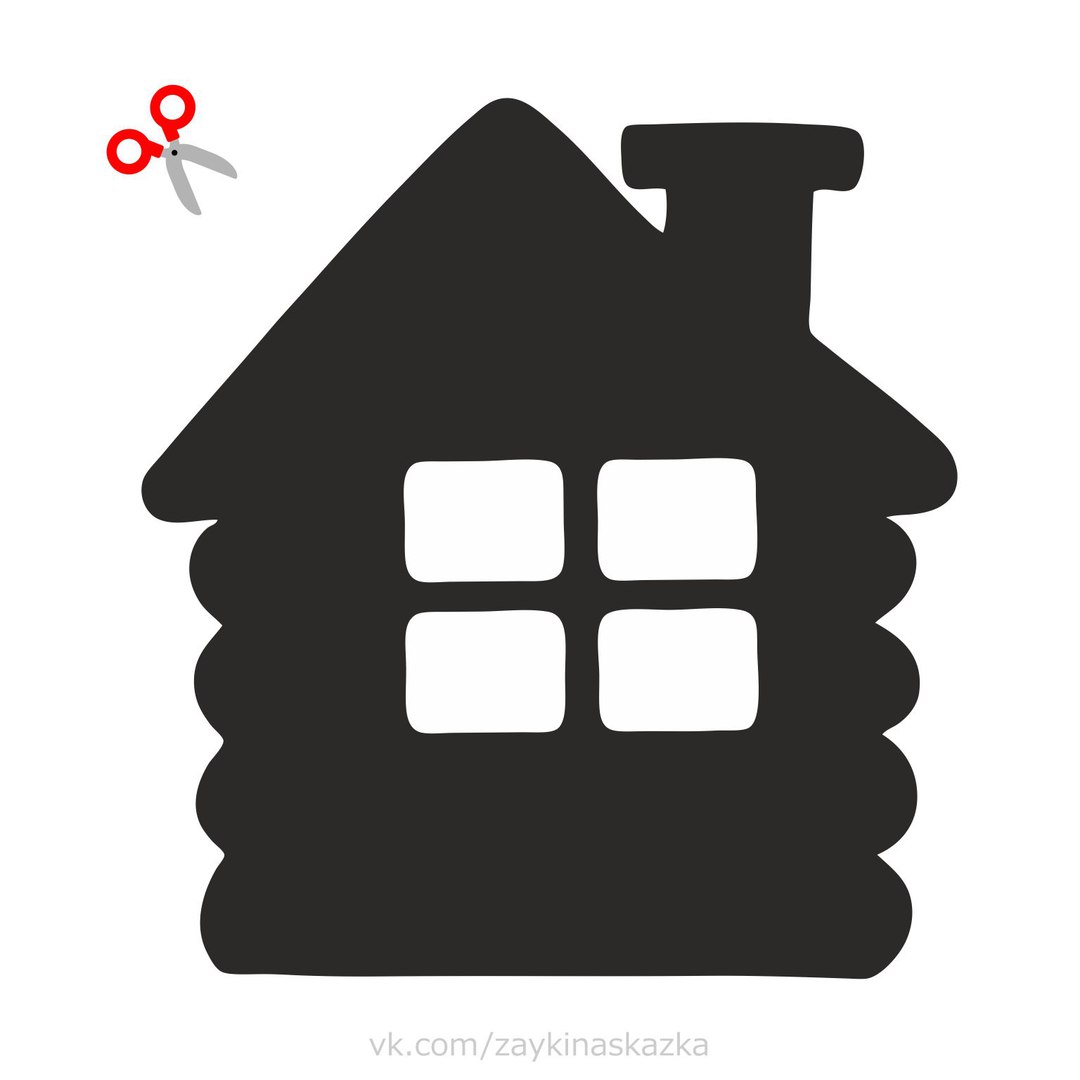 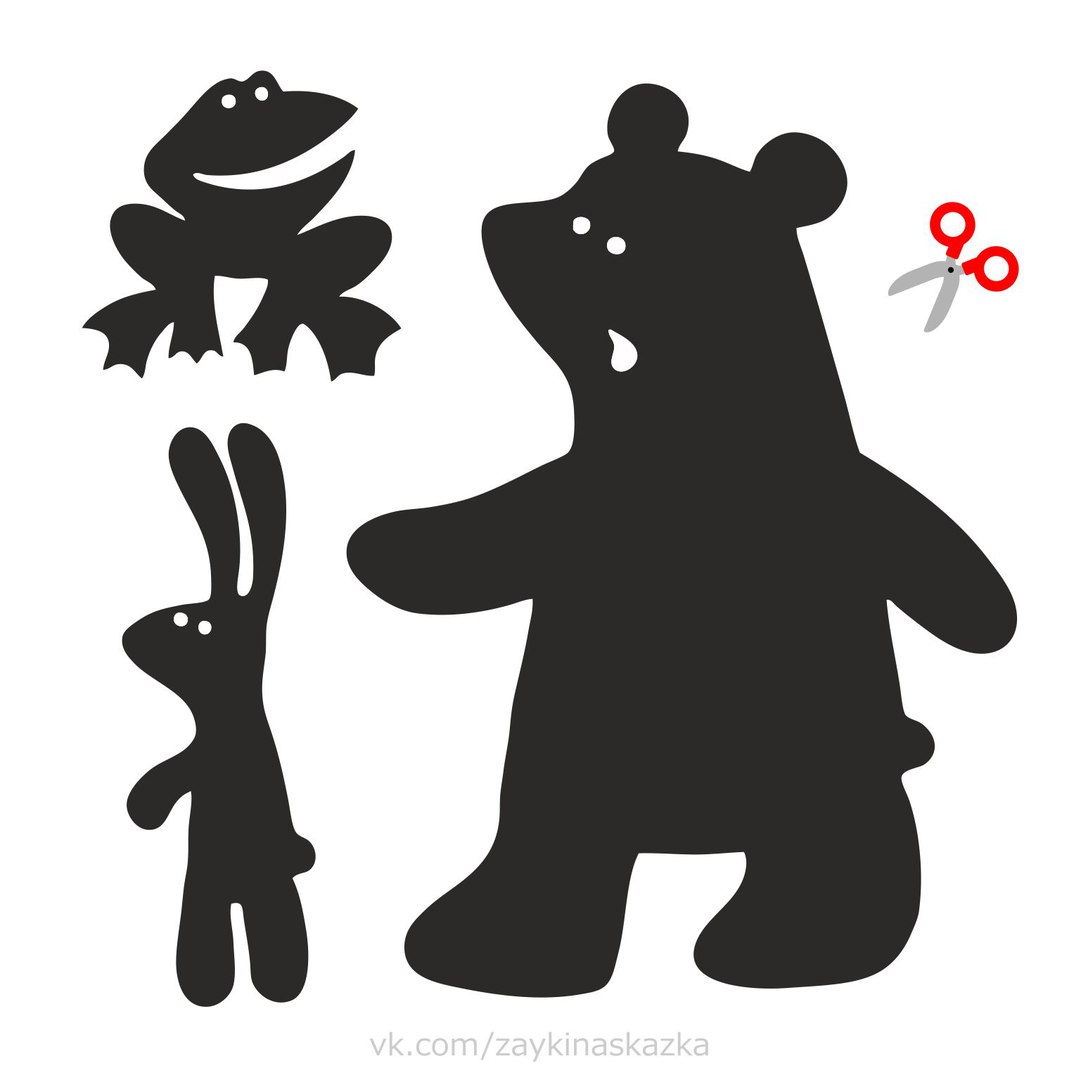 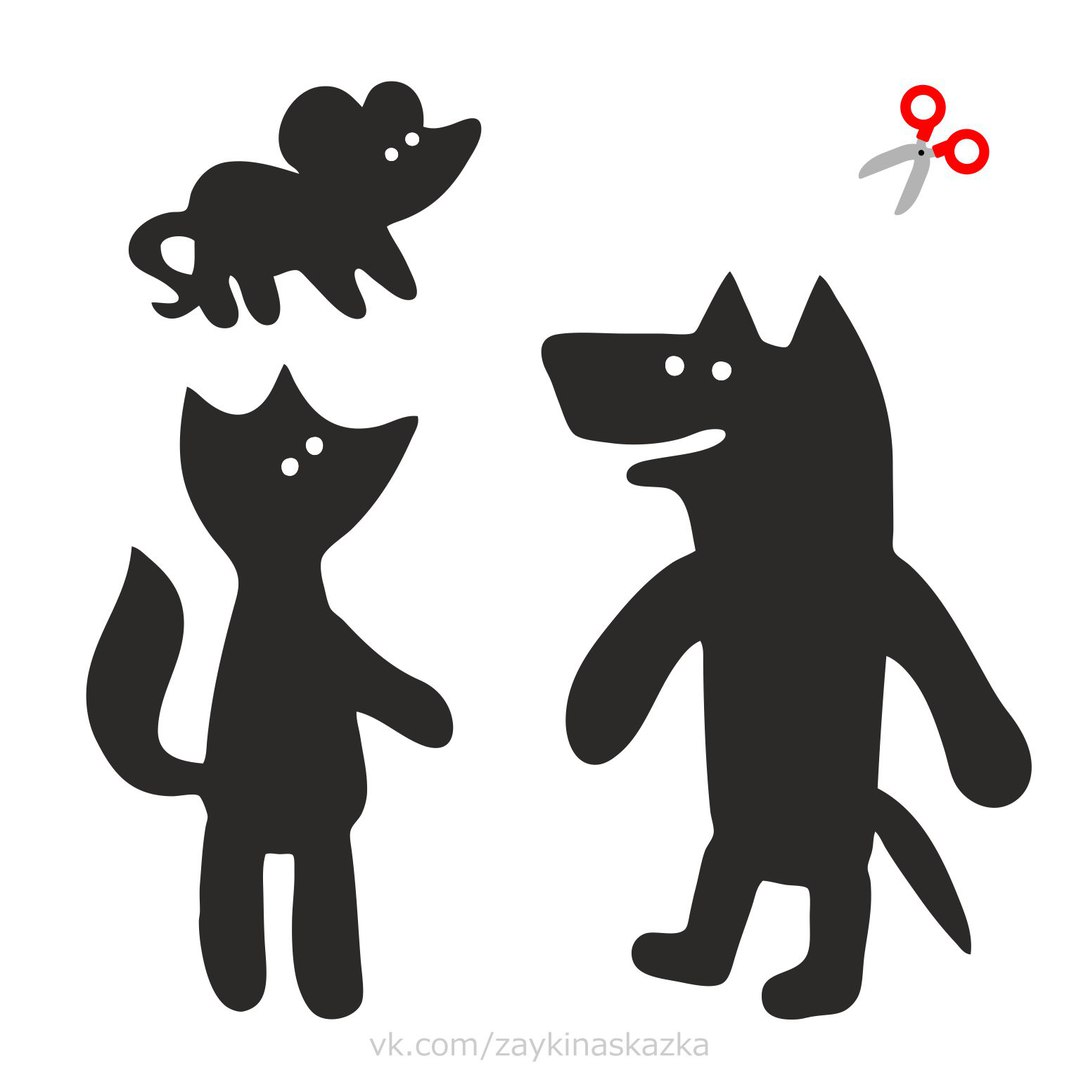 